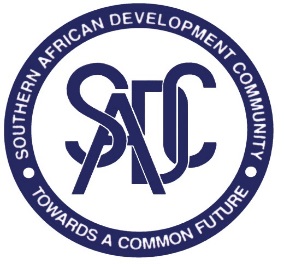 DIRECTRIZES SOBRE A APRESENTAÇÃO DE PROPOSTAS PARA A 3.ª RONDA DO FUNDO DE COMBATE AO VIH E SIDA DA SADCSECRETARIADO DA SADCDirecção de Desenvolvimento Social e Humano PROGRAMA DE COMBATE AO VIH E SIDAPrivate Bag 0095Gaborone, BotswanaABRIL DE 20191.	Introdução   A decisão de criar um fundo regional de apoio à luta contra o VIH e SIDA nos Estados-Membros da SADC foi tomada pela Cimeira Extraordinária de Julho de 2003, realizada em Maseru, Lesoto. O Fundo insere-se no quadro da Declaração de Maseru sobre o VIH e SIDA, da qual são signatários todos os Chefes de Estado e de Governo dos 14 Estados-Membros da SADC.  O Fundo é constituído essencialmente por contribuições dos Estados-Membros e de outras fontes regionais e não regionais, incluindo o sector privado, a sociedade civil, as organizações não-governamentais, as organizações sindicais e patronais e as organizações filantrópicas privadas.O princípio geral do Fundo consiste em que o mesmo deve resultar numa adicionalidade ao nível regional e, de modo nenhum, deve deturpar os actuais fluxos financeiros para os diferentes Estados-Membros.  A gestão e administração do Fundo devem deve aderir estritamente aos princípios de transparência, da responsabilização, da boa governação, da eficiência em termos de custos, da afectação de recursos e da gestão profissional, tal como previsto nas regras e procedimentos da SADC.  O Fundo deve ser utilizado em pequenos projectos e actividades destinados a reforçar capacidades, os resultados intermédios ou o impacto dos programas em vigor em matéria de VIH e SIDA nos Estados-Membros.  2.	Comité Director do Fundo O Comité Director do Fundo supervisionará a gestão do Fundo. É composto por representantes dos Secretários Permanentes dos Ministérios da Saúde e representantes das Autoridades Nacionais de Combate à SIDA dos Estados-Membros e do Secretariado da SADC. O Comité Director aprova as propostas seleccionadas para financiamento, analisa os relatórios de balanço da execução dos projectos e fornece orientações adequadas.  3.	Princípios de financiamentoO Fundo vai apoiar projectos ou intervenções de investigação no domínio do VIH e SIDA. 3.1	As propostas de projectos a serem submetidas à apreciação para financiamento devem: envolver um mínimo de três Estados-Membros (EM) da SADC: os EM são convidados a colaborar e a elaborar uma proposta conjunta para submissão à apreciação para financiamento. As potenciais agências de execução, tanto governamentais como extra-governamentais, nunca devem ter sido consideradas culpadas de má conduta profissional grave de qualquer natureza, por qualquer organismo ou mecanismo devidamente constituído;ser de curto prazo e não superior três (3) anos;ser simples de levar a cabo e gerar benefícios para a saúde pública significativos;ser de natureza fundamentalmente de baixo custo: o custo não deve exceder um montante total de USD 500.000,00 em contribuições da SADC, podendo qualquer custo adicional ser obtido algures. Antes de se efectuar o financiamento de um projecto de valor superior a USD 500.000,00, deve haver provas de que haverá cobertura para os custos adicionais.3.2	Os Estados-Membros são elegíveis para financiamento, mas podem subcontratar a execução dos projectos a agências de execução ou a quaisquer parceiros nacionais/regionais.  3.3	Caso a proposta seja aprovada, os potenciais Estados-Membros beneficiários devem estar plenamente envolvidos desde o início do desenvolvimento do projecto, bem como durante a sua execução. 3.4	A selecção e concessão de subvenções, ao abrigo dos esforços de combate ao VIH e SIDA, seguirão as regras e procedimentos delineados na Política da SADC sobre Contratação de Bens, Obras e Serviços, interpretadas juntamente com as Directrizes.  Por outro lado, as subvenções constituem apoio financeiro a uma acção de uma organização/entidade externa, cujas actividades contribuem para os objectivos da SADC, através de subvenções. As subvenções não têm fins lucrativos e os beneficiários são seleccionados através de convites à apresentação de propostas, que podem financiar não só uma mas mais entidades, propondo actividades relevantes. As subvenções podem suportar total ou parcialmente o custo da actividade proposta para financiamento. Em geral, as subvenções exigem que o beneficiário financie uma parte da acção.4.	Áreas prioritárias de financiamentoA investigação/intervenção de projectos a serem financiados devem inserir-se no contexto e contribuir para as prioridades articuladas na Declaração da SADC sobre o VIH e SIDA, e para a Estratégia de Integração dos Programas de combate ao VIH, SHR, Tuberculose e Malária para 2016-2020 da SADC. Além disso, os projectos devem estar em harmonia com as prioridades definidas pelos países onde se espera que sejam executados.As prioridades a serem tidas em consideração são as seguintes: i.	prevenção do VIH, com particular enfoque nas raparigas adolescentes e jovens mulheres;ii.	tratamento do VIH e da SIDA, com especial incidência nos objectivos 90:90:90 e na erradicação da SIDA até 2030; iii.	Integração do VIH e da SIDA e questões transversais; iv.	desenvolvimento de capacidades nas áreas de programação, planificação e gestão eficazes das respostas integradas ao VIH e à SIDA;v.	promoção da investigação operacional; vi.	apoio à aquisição colectiva/conjunta à produção local/conjunta de medicamentos;vii.	qualquer outra prioridade destinada a contribuir para a erradicação da SIDA.5.	Instruções para a preparação de propostas ao Fundo de Combate ao VIH da SADCAs secções que se seguem descrevem as instruções gerais para a preparação de uma proposta solicitada em resposta ao pedido de propostas ao Fundo. 5.1	Formato: as propostas devem ser impressas numa só face, com uma margem mínima de uma polegada em cada face do papel. O texto deve ser do tipo Arial de tamanho 12.5.2	Língua: a língua da proposta pode ser uma das três (3) línguas oficiais da SADC, ou seja, Inglês, Francês ou Português.5.3	A proposta de projecto deve contemplar as seguintes componentes: (a)	Rosto:  deve incluir o título do projecto, os nomes de todos os investigadores e/ou organizações que o enviam, bem como o montante de financiamento solicitado dos fundos da SADC de combate ao VIH e a SIDA, bem como o total da comparticipação nos custos e a contribuição em espécie de terceiros;(b)	Sumário: o sumário deve ser um resumo conciso sobre a finalidade, os objectivos, a abordagem metodológica e resultados e os benefícios esperados. Deve reflectir a essência da proposta de projecto e não deve ser mais que uma página em espaço simples;(c)	Índice: a começar pela descrição do projecto, as páginas da proposta devem ser numeradas sequencialmente, incluindo todos os anexos;(d)	Descrição do projecto:i.	Contexto: apresentar um resumo sobre o tema, incluindo o estado actual dos conhecimentos;ii.	Abordagem sobre a investigação/intervenção: fornecer um âmbito de aplicação de trabalho claro e conciso que inclua os objectivos da investigação/intervenção, o método a utilizar e a natureza dos resultados esperados;iii.	Critérios de avaliação: fornecer critérios específicos que possam ser utilizados para avaliar o desenvolvimento e o sucesso de cada objectivo do projecto;(e)	Potenciais benefícios: definir o benefício prático do projecto proposto na procura de soluções para a problemática do VIH e SIDA na Região;(f)	Execução do projecto: identificar os indivíduos e organizações que participam do projecto, os seus papéis específicos e suas responsabilidades e o seu tempo de dedicação ao projecto. Descrever como será mantida a responsabilidade pelas pessoas e organizações envolvidas no projecto. Incluir o organograma, ilustrando o relacionamento e as linhas de comunicação entre a equipa de pesquisa/intervenção e todos os participantes do projecto.A fim de supervisionar a execução do projecto, será criado um comité composto por representantes de alto nível dos países/instituições beneficiários, do Secretariado da SADC e de altos funcionários governamentais. A responsabilidade de cada Estado-Membro que colabora num projecto conjunto deve ser claramente demonstrada: identificação conjunta das necessidades e planeamento do projecto, programação conjunta e coordenação. Cada Estado-Membro deve ter um papel claramente definido nas fases de execução, gestão e supervisão do projecto. (g)	Calendário:  definir a duração estimada das fases de execução do projecto. Em geral, a data de início do projecto deve ser dentro dos primeiros três meses após a recepção dos fundos;  (h)	Orçamento: o orçamento deve apresentar rubricas detalhadas e a narrativa.  O orçamento narrativo deve discriminar, explicar e justificar cada rubrica de custo incluído no orçamento do projecto e identificar quando, durante a execução do projecto, o custo deve ser incorrido.  6.	Análise da proposta e critérios de avaliação Antes de serem apresentadas para apreciação para financiamento, as propostas têm de ser aprovadas pelas autoridades competentes dos Estados-Membros da SADC, onde o projecto será implementado.A análise das propostas apresentadas será feita por uma comissão de avaliação «ad hoc» devidamente constituída pelo Secretariado da SADC e por representantes da Troika da SADC. A comissão de avaliação também pode convidar outros peritos, de acordo com a sua experiência numa determinada área de especialização. As propostas seleccionadas serão homologadas pelo Comité Director e posteriormente submetidas aos Ministros Responsáveis pela Saúde e Combate ao VIH e SIDA para aprovação. A análise das propostas a financiar basear-se-á nos seguintes critérios:i.	Relevo: a intervenção/investigação deve contribuir para a agenda regional e estar de acordo com as estratégias nacionais de combate ao VIH e SIDA nos países onde o projecto será posto em prática;ii.	Relação custo-eficácia: a proposta deve ter objectivos e actividades claros. O orçamento deve ser realista e consentâneo com as actividades a realizar; iii.	Sensibilidade ao género: contribuição para a redução das disparidades de género;iv.	Replicabilidade: potencialidades de que o projecto pode ser duplicado em outros países da SADC;v.	Sustentabilidade: titularidade, empenho do EM e integração nas actividades regulares dos programas em execução;vi.	Capacidade financeira e operacional do candidato.7.	Modalidades práticas As seguintes modalidades serão levadas em consideração para a execução dos projectos aprovados:mecanismos específicos de cada país a utilizar pelos Estados-Membros para a aprovação das propostas a submeter ao Secretariado para apreciação para financiamento;o Secretariado da SADC, o órgão executor principal e a NAC/Ministério da Saúde devem celebrar um acordo de financiamento de qualquer proposta aprovada;  as missões de supervisão e as actividades de monitorização e avaliação dos projectos serão realizadas conjuntamente pelo Secretariado da SADC e pelos delegados dos Estados-Membros;a apresentação de relatórios será feita de acordo com os mecanismos em vigor nos Estados-Membros;mecanismos de substituição da agência executora principal a serem discutidos e acordados entre os Estados-Membros envolvidos na execução.8.	Desembolso de fundosO projecto de investigação/intervenção é tratado como um único projecto que opera em múltiplos locais (Estados-Membros), pelo que não existe um Estado-Membro, análise, avaliação ou qualquer forma de classificação e administração de fundos independente.A gestão financeira do projecto deve respeitar as disposições financeiras institucionais em vigor no Secretariado da SADC. Com base nas regras administrativas, os Estados-Membros podem acordar em mecanismos destinados a acelerar os desembolsos de verbas. Os desembolsos de verbas para o projecto devem ser efectuados em parcelas, de modo a que o primeiro desembolso não exceda 25% do montante total do financiamento do projecto. 75% de qualquer desembolso anterior devem ser liquidados antes de ser efectuado o desembolso seguinte. Deve ser apresentado um relatório financeiro e técnico pormenorizado e claro como parte do pedido de quaisquer desembolsos subsequentes, de acordo com as Directrizes de Execução de Projectos, que farão parte integrante do acordo a celebrar.9.	Pedidos de esclarecimentoOs candidatos podem apresentar perguntas por escrito até quartoze (14) dias antes do prazo estipulado para a apresentação de propostas, através do endereço abaixo indicado:SADC SecretariatPlot 54385 New CBDP/Bag 0095 Gaborone, BotswanaTelephone:	+267 364 1842Email address:	amulumba@sadc.intCopy:	Mr. Gift Mike GwazaEmail:	ggwaza@sadc.intO Secretariado da SADC fornecerá respostas com uma antecedência de, pelo menos, onze (11) dias antes da data de submissão e serão divulgadas.10.	Prazo estipulado para apresentação de propostasPara efeitos de apresentação de propostas, eis o endereço da entidade adjudicante:SADC Internal Tender Committee. Southern African Development CommunitySADC SecretariatPlot 54385 New CBDP/Bag 0095GaboroneBotswanaAttention:  The ChairpersonPrazo estipulado para apresentação de propostas Data:	Sexta-feira, 15 junho 2019Horário:	15h00, hora local A apresentação de propostas por via electrónica não será aceite. 